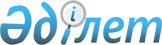 О реализации Указа Президента Республики Казахстан от 1 апреля 1999 года № 105 "Об увольнении в запас военнослужащих срочной военной службы, выслуживших установленный срок военной службы, и об очередном призыве граждан Республики Казахстан на срочную военную службу в апреле-июне 1999 года"Постановление Правительства Республики Казахстан от 12 апреля 1999 года № 404

      В целях реализации Указа Президента Республики Казахстан от 1 апреля 1999 года № 105 U990105_ "Об увольнении в запас военнослужащих срочной военной службы, выслуживших установленный срок военной службы, и об очередном призыве граждан Республики Казахстан на срочную военную службу в апреле-июне 1999 года" и в соответствии со статьей 13 Закона Республики Казахстан от 19 января 1993 года Z939000_ "О всеобщей воинской обязанности и военной службе" Правительство Республики Казахстан постановляет: 

      1. Акимам областей, городов Астаны и Алматы: 

      организовать работу призывных комиссий и обеспечить проведение призыва граждан Республики Казахстан на срочную военную службу в апреле-июне 1999 года; 

      установить усиленное дежурство сотрудников органов внутренних дел в местах сбора и отправки в войска призывников; 

      обеспечить отправку и сопровождение команд в пути следования к месту сбора и службы. 

      2. Министерству здравоохранения, образования и спорта Республики Казахстан организовать медицинское обеспечение призывных пунктов, а также медицинское обслуживание призывников по заявкам военных комиссаров. 

      3. Министерству транспорта, коммуникаций и туризма Республики Казахстан обеспечить перевозки уволенных в запас военнослужащих срочной военной службы и граждан, призванных на военную службу по заявкам Министерства обороны Республики Казахстан. 

      4. Министерству финансов Республики Казахстан компенсировать организациям, осуществляющим в установленном порядке перевозку граждан, призванных на военную службу, а также уволенных в запас военнослужащих срочной службы, расходы по представленным заявкам и расчетам Министерства обороны Республики Казахстан. 

      5. Центральным и местным исполнительным органам Республики Казахстан активизировать профилактическую работу среди призывной молодежи, направленную на соблюдение Закона Республики Казахстан от 19 января 1993 года "О всеобщей воинской обязанности и военной службе". 

      6. Предоставить отсрочку от призыва на срочную военную службу призывникам:     1) состоящим в браке и имеющим одного ребенка, до предельного призывного возраста;     2) учащимся профессионально-технических и средних специальных учебных заведений, обучающимся на базе полного среднего образования, до окончания обучения.     7. Настоящее постановление вступает в силу со дня подписания и подлежит опубликованию.         Премьер-Министр    Республики Казахстан(Специалисты: Э.Жакупова              Д.Кушенова)    
					© 2012. РГП на ПХВ «Институт законодательства и правовой информации Республики Казахстан» Министерства юстиции Республики Казахстан
				